Муниципальное бюджетное дошкольное образовательное учреждениецентр развития ребенка – детский сад № 41 «Звездочка»«Значение информационно-коммуникативных технологий для развития детей» (Консультация для родителей с элементами круглого стола)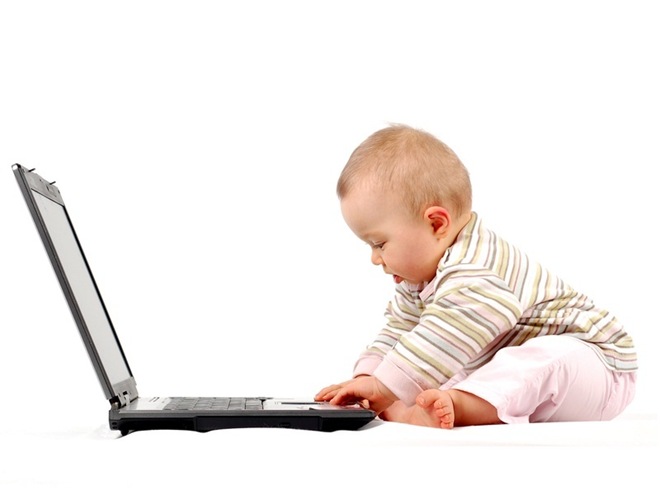 Составила:Воспитатель Колмакова Л.А.г Саров, 2015гЦель: Познакомить родителей со значением информационно-коммуникативных технологий для развития детей.Задачи:Познакомить родителей с понятием «информационно-коммуникативные технологии» в детском саду.Дать представление об обучающих, развивающих компьютерных играх.Познакомить с санитарными нормами использования компьютерных технологий.Ход мероприятияПриоритетной задачей национального проекта «Образование» является информатизация образовательного пространства, которое включает в себя оснащение современной техникой, позволяющей в полной мере реализовывать информационно-коммуникативные технологии обучения. Современным детям нужно красочное, яркое, динамичное, все это информационно-коммуникативные технологии или ИКТ.Что мы подразумеваем под ИКТ – это компьютер, телевизор, видео и аудио аппаратура, интернет ресурсы и многое другое, т.е. все то, что способно предоставить безграничные возможности для всестороннего и полноценного развития детей.В современных школах информационные технологии давно вошли в систему образования. Постепенно применение ИКТ входит с систему дошкольного образования. Возможности компьютера в применении огромны. Он позволяет создать ситуацию для погружения дошкольников в такую игровую ситуацию, при которой происходит повышение интереса к обучению, а также всестороннему полноценному развитию детей. Компьютерные технологии вовлекают детей в познавательную и развивающую деятельность. ИКТ сегодня – это один из самых результативных способов представления знаний, который развивает интерес к обучению, воспитывает самостоятельность, развивает интеллектуальную деятельность, позволяет развиваться  в духе современности.Благодаря мультимедийному способу подачи информации достигаются следующие результаты:Дети легче усваивают понятия: формы, цвета, величины.Понимают понятия числа и множества.У детей быстрее возникаем умение ориентироваться на плоскости и в пространстве.Тренируется продуктивность внимания и память.Динамично пополняется словарный запас детей.Воспитывается сосредоточенность.Совершенствуется воображение и творческие способности.Формируются элементы наглядно-образного и теоретического мышления.Созданы различные компьютерные игры – «игрушки»: развлекательные, обучающие, развивающие, диагностические.Среди развивающих игр можно выделить:На развитие математических представлений: «Баба Яга учится считать», «Остров Арифметики», «Лунтик. Математика для малышей»;На развитие фонематического слуха и обучения чтению: «Баба Яга учится читать», «Букварь»;Игры для музыкального развития: «Щелкунчик. Играем с музыкой Чайковского»;Игры, направленные на развитие основных психических процессов: «Звериный альбом», «Снежная королева», «Русалочка», «Спасаем планету от мусора»;Игры на развитие художественно-творческих способностей: «Мышка Мия. Юный дизайнер», «Учимся рисовать», «Волшебные превращения», «Форма. Секреты живописи для маленьких художников».Существует достаточно большое количество игр, направленных на всестороннее развитие детей. Я привела только часть из них. Психологи отмечают, что у ребенка практически нет страха перед техникой,компьютер привлекателен для детей как любая новая игрушка. Современныедети подчас оказываются более лабильными и быстрее обучаемыми вобласти компьютерной техники, поэтому необходимость применения ИКТ вдошкольном образовании сегодня очевидна.В своей работе мы используем различные формы работы с детьми при помощи компьютера: индивидуальные и групповые и подгрупповые.В работе используем следующие игры:  «Чего не стало», «Покажи и назови», «Чего не хватает», «Назови одним словом».Применение компьютера влияет на мотивацию детей, проявляет своюоригинальность, задать вопросы, что в свою очередь благоприятно влияет наразвитие речи. Это объясняется наличием элементов занимательности иигры, что является сильнейшим средством повышения мотивации.Информационные технологии позволяют не только воссоздать реальнуюобстановку, но и показывать процессы, которые в реальности не могут бытьзамечены.Признавая, что компьютер - новое мощное средство для интеллектуальногоразвития детей, необходимо помнить, что его использование в учебно-воспитательных целях в дошкольных учреждениях следует строить с учетомздоровье сберегающих технологий. Поэтому при использовании компьютерав своей работе мы придерживаемся правил:1) занятия по продолжительности не более 5 – 7 минут (По требованиям СанПиНа занятия с использованием компьютера предполагают для детей 5лет – 10 минут, для детей 6-7 лет - 15 минут. Так как мы используем компьютер только в качестве экрана, то позволяем при необходимости увеличивать занятие на 5 минут, но с обязательной сменой деятельности и физминуткой. В конце занятия обязательно проводится гимнастика для глаз.Конечно, обязательно проветривание помещения до и после занятия.Занятия с использованием ИКТ проводятся у нас не более 2 – 3 раз в неделю, все занятия у нас проводятся с подгруппой детей. СанПин нам определяет размер экрана 28 дюймов или от 69 см. (для всей группы)) 2) Следить за осанкой ребенка.3) Проводить подвижные игры и физминутки после работы скомпьютером.С помощью родителей мы создали медиатеку видеозаписей в группе по лексическим темам. У нас есть развивающее видео для детей, которое помогает в усвоении материала и более полноценному и всестороннему развитию детей.Сейчас я хотела  послушать вас, уважаемые родители, как вы относитесь к использованию компьютера и видеоматериала в детском саду. Считаете ли вы уместным использование компьютерных технологий в образовательной работе.В заключение нашей встречи хочу показать вам фрагмент образовательной ситуации с использованием информационно-коммуникативных технологий.До новой встречи.